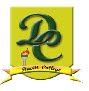 Active School Flag 2012 – 2013Improvements Made Through ASF ProcessImprovements made through the ASF processCompletion dateEvidence of Improvement(s)Transition year PE programme revised and reviewed. New modules and courses made availableSeptember 2012Establishment of boxing workshopsEstablishment of running school workshopA copy of the PE Plan  for each class/year group is available to all members of the school CommunitySeptember 2012All PE plans for each class/year group  on display in sportshall & StaffroomAn extra- curricular notice board has been created in a central location. The transition year sports committee and ASF committee has responsibility for keeping the notice board up to dateOctober 2012Extra -curricular notice board in on display in the main hall. A full extracurricular program is displayed. Space is provided for any additional notices for each day of the week.An additional range of extra- curricular activites have been provided to meet the interests of as many students as possible. This has been possible due to the efforts of a huge number of teachers from the Sports committee who give up their free time to promote sport and physical activity in the school October 2012New extra -curricular activites on offer include Chess & DraughtsWalking club (Open to staff and students)Use of Gym/fitness suite CamogieTable tennisDance Class (Zumba Fitness, hip- hop dancing, cheerleading workshop) 6 week block’sAthletics club Girls RugbyTeachers are now encouraged to speak with parents of all students those involved and not involved in sport and physical activity in the school to make them aware how of their child’s ability  and to encourage them to join clubs and societies inside and outside of school in order to improve their health and physical activity levelsOngoingParent-teacher meetings – a topic of discussion for all teachers involved in sport and physical activityThe school revised its extra- curricular programme to ensure a mix of competitive and non-competitive  activities , individual and team activities to suit both boys and girls interestsSeptember 2012Please see extracurricular plan and lunch time activities planUse of Transition year sports committee in organising lunchtime activities - OngoingSee lunchtime activities planOpening of gym/fitness suite to all students at lunchtimeOngoingGym is now open every LunchtimeAll first year students were given high visibility jackets in March of this year. This has encouraged alot more students to use active travel.March 2013There has been a visible increase in the number of students walking and cycling to schoolInstallation of a small bike stand near the sportshall to encourage more students to use active travelOctober 2012There has been an increase in the number of students cycling to school as evidenced by the use of the bike stand in the schoolAll students surveyed about the way they travel to schoolAn Active travel poster was designed and is on display throughout the school to encourage the students to walk or cycle to schoolDecember 2012Results available to be seen in the  SportshallActive Travel poster on display right throughout the schoolThe school has informed all visiting NGB coaches & Mayo sport Partnership that the school is working towards achieving the ASFOngoing All NGB’s working in the school and the Mayo sport Partnership are aware that the school is working towards the ASFThe school has informed the HSE health promotion officer for the area to let them know they were working towards the ASFDecember 2012The local HSE Physical activity coordinator is aware that the school is working towards the ASFThe school has increased its promotion of active travel through  the use of posters  and talks through SPHE and PE which inform the students of the benefits of active travel to and from schoolNovemberAll Junior cert classes have received  a talk on the benefits of active travel through SPHEActive travel posters are on display in a number of locations throughout the weekThe School has created a sports and clubs societies notice board in the Sportshall. This tells students what is available to do in the local community, what times teams train at, location, etc.....November 2012This notice board is on display in the sportshall. All students can provide information to be displayed on the board from local dance classes’ to training times for local GAA clubs, etcThe school has established a link with the Special Olympics through the active Flag programme February 2012A transition year group undertook a coaching course in table tennis through the special Olympic. This allowed the group to run an event for the mayo athletes in conjunction with the Special OlympicsAll PE Classes were given an opportunity to provide suggestions for activities for Active School WeekJanuary 2013Please see active School Week plan for 2012 & 2013Establishment of transition year sports committeeSeptember 2012Sports committee in place – available to meet on visitThe school has established a board of achievement in the sportshall. This celebrates each students skills and achievements for all to seeNovember 2012Board of achievement on display in the SportshallEstablishment of Lunchtime activities award/certificates – which acknowledges the most active students in lunchtime activities who are not, involved in extra-curricular team sports.February 2012Annual Awards nightFull list of staff qualifications in sport/physical activity/first aid has been completedJan 2013Full inventory of equipment and resources has been completed through the active flag processJan 2013